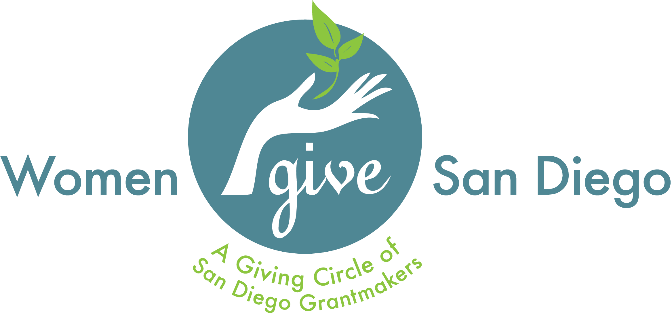 PurposeThe Women Give San Diego Fellowship Program is an outreach initiative to encourage diversity and inclusion within the organization’s membership by offering incentives to prospective members who are part of diverse communities. These include, but are not limited to ethnically or racially diverse, economically diverse, LGBTQIA individuals, veterans and military spouses, or age-defined communities.  For others who may be unable to afford membership at this time, we hope that the Fellowship Program will make it possible for them to participate. In summation, Women Give San Diego has launched this program to seek to understand systemic barriers to entry that some may face when considering membership.Women Give San Diego’s ultimate goal is to build a membership that is inclusive of and representative of our community because we know that this will create a stronger organization, more informed grantmaking, and a fostering of connections among amazing San Diego women who might not otherwise meet. We believe the result of a membership that is more reflective of the communities that we serve is that WGSD ultimately will have greater impact on the economic self-sufficiency of women and girls in San Diego County.  Benefits and Expectations of ParticipationWomen Give San Diego provides the following benefits for one year:Membership underwritten for one year (may be renewed for up to one additional year; 2 years total)Membership to San Diego Grantmakers and related resourcesInvitations to community events (based on availability)Access to leadership development opportunities (when applicable)Networking opportunities with business and community leadersRegular attendance at WGSD membership meetings and events is encouraged.Eligibility CriteriaEligible applicants must:Be a part of a diverse community; a community underrepresented in philanthropy; Not be a current member of WGSD;If able, continue paid membership in WGSD at the conclusion of the fellowship period;Attend membership meetings, programs, and events;Join one of WGSD’s leadership teamsFor more information, visit www.womengivesd.org or email fellowships@womengivesd.org. 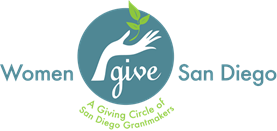 Women Give San DiegoFellowship Program ApplicationPlease complete this application to be considered for the Women Give San Diego Fellowship Program. Submit your completed application to fellowships@womengivesd.org. Fellowship applications are reviewed on a rolling basis. Applicants who are granted a Fellowship will be notified via email. If you have any questions or need assistance, please email fellowships@womengivesd.org. Date: ________________________________________________Name: ____________________________________________________________________________________________Email: ___________________________________________ Preferred Phone Number: ____________________________Preferred Mailing Address: ____________________________________________________________________________________________________________________________________________________________________________________________________How did you hear about WGSD? ____________________________________________________________________________________________________________________________________________________________________________________________________If a WGSD member recommended you, please list their name: _______________________________________________What are your philanthropic priorities? What are causes are most important to you?____________________________________________________________________________________________________________________________________________________________________________________________________Check all that apply to you:___ Community Organizer     ___ Activist     ___ Entrepreneur     ___Small Business Owner     ___ Volunteer___ Philanthropist     ___Corporate Executive     ___ Recent College Graduate     ___ Politician     ___________________													OtherProfessional:Job Title: _____________________________________________Company: ____________________________________________Why do you want to become a member of WGSD?____________________________________________________________________________________________________________________________________________________________________________________________________________________________________________________________________________________________________________________________________________________________________________________________________________________________________________________________________________________________________________________________________________________________________________________________________________What are your barriers to entry? (Why might you not join WGSD without the Fellowship Program?)____________________________________________________________________________________________________________________________________________________________________________________________________How will you bring a diverse perspective to Women Give San Diego? ____________________________________________________________________________________________________________________________________________________________________________________________________Fellowship recipients are encouraged to be active members of WGSD and participate in the following:Serve on a leadership teamAttend membership meetings, programs, and eventsNetwork with fellow members and community partnersServe as a spokesperson to support WGSD outreach effortsWhich of the activities above is most appealing to you and why? _____________________________________________________________________________________________________________________________________________________________________________________________________________________________________________________________________________________________________________________________________________________________________________________________________________________________________________________If you would like (completely optional), please feel free to attach a photo to this application).** To be completed by Women Give San Diego **Date received: ______________________     Was applicant nominated by a current member of WGSD member: Y/NDoes applicant meet eligibility criteria: Y/NNote: _______________________________________________________________________________________________________________________________________________________________________________________________Fellowship Awarded: Y/N	Applicant Notified (Date): _________________________________________